Lunes12de OctubreSegundo de PrimariaArtesAdivina qué soyAprendizaje esperado: Elige formas y figuras diversas para representarlas con el cuerpo.Énfasis: Representa con su cuerpo distintas formas y figuras a partir de ejemplos visuales, tales como pinturas, fotografías, acuarelas, ilustraciones, etc.¿Qué vamos a aprender?Aprenderás acerca de las posibilidades de movimiento que tiene tu cuerpo y que estos movimientos te permiten comunicarte y expresarte en imágenes, fotografías o pinturas.¿Qué hacemos?¿Qué te parece si en esta clase te diviertes jugando con tu cuerpo?Con el cuerpo puedes moverte de muchas formas, está diseñado para que puedas flexionarte, extenderte, girar, desplazarte o estar en pausa activa, es decir que tu cuerpo puede moverse de muchas maneras y direcciones.Actividad 1Recuerda que la pausa activa te permite una posición corporal estática, puedes expresar movimientos flexionados y también puedes realizar movimientos extendidos, tal como lo muestra el siguiente video, observa a partir del minuto 9:32 al 14:60Contigo en la distancia - Lux Boreal Danza Contemporánea - Cápsula semanalhttps://youtu.be/e-mw-Izr2BEAlgunos de los movimientos mostrados fueron de gran amplitud, pero también se observaron movimientos que la bailarina realizó a gran velocidad, como fue el giro, flexionarse, extenderse y desplazarse, todo ello, de forma artística.  Actividad 2 Extensión- Flexión Observa las siguientes imágenes y realiza las figuras corporales y simula la flexión y la extensión.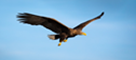 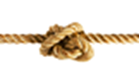 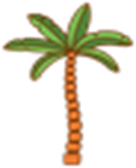 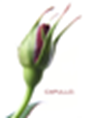 Actividad 3. Represento líneasAhora agrega otra posibilidad de movimiento por medio de los siguientes símbolos. Explorar las posibilidades de que puedan reproducirlos con su cuerpo.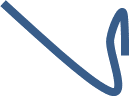 Actividad 4 Dirección y trayectoriaLos elementos que tienen movimiento pueden tener una dirección.Imagina la dirección y trayectoria de diferentes cosas o situaciones y trata de recrearlas o crea las propias. “Como si… fueras”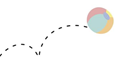 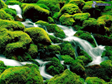 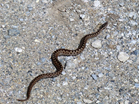 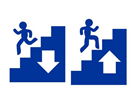 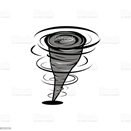 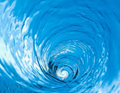 Imagina todas las posibilidades de movimiento que tiene tu cuerpo, así como también todo aquello que puedes expresar, transmitir o recrear utilizando imágenes.Con todas las actividades que realizaste, experimentaste otros lenguajes de comunicación.Actividad 5 Representando un paisajeObserva detalladamente las imágenes, imagina cómo se movería tu cuerpo si tratas de representarlas. ¡Anímate! Y hazlo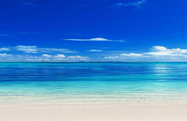 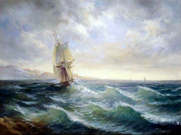 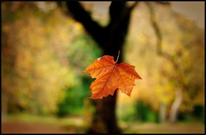 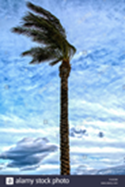 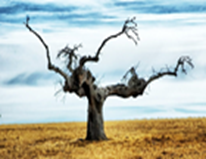 Actividad 6Observa los siguientes videos:Break dance en casa: Footwork 1 kicks 1/10:https://www.youtube.com/watch?v=wJphwIcr-b4Break dance en casa: Freezes 3 Elbow Freeze 10/10https://www.youtube.com/watch?v=cuv-tXznlIsBreak dance en casa:Freezes 2 Headstand 4/10https://www.youtube.com/watch?v=bkjkUtl-ZYMBreak dance en casa: Freezes 4 Bridge freeze 9/10https://www.youtube.com/watch?v=yc3ZPT1ptBcExiste una amplia posibilidad de realizar movimientos en diferentes posiciones del cuerpo y en diferentes niveles como lo hizo la bailarina que presentó los pasos del baile Break dance.Estos movimientos requieren de mucha fuerza y destreza física, utilizando manos y pies apoyados en el piso y realizando giros.¿Te fue posible mirar las diferencias de movimientos y niveles?Para concluir con esta sesión recuerda que:Los videos que observaste te permitieron conocer cómo tu cuerpo es capaz de realizar movimientos muy amplios y movimientos muy contraídos, y que en el desarrollo de la clase nos permitimos experimentar a través de diferentes propuestas, representar imágenes y crear pequeñas historias.El Reto de Hoy:Juega con tu familia a explorar los movimientos y formas con tu cuerpo: objetos, animales, situaciones.¡Buen trabajo!Gracias por tu esfuerzo.